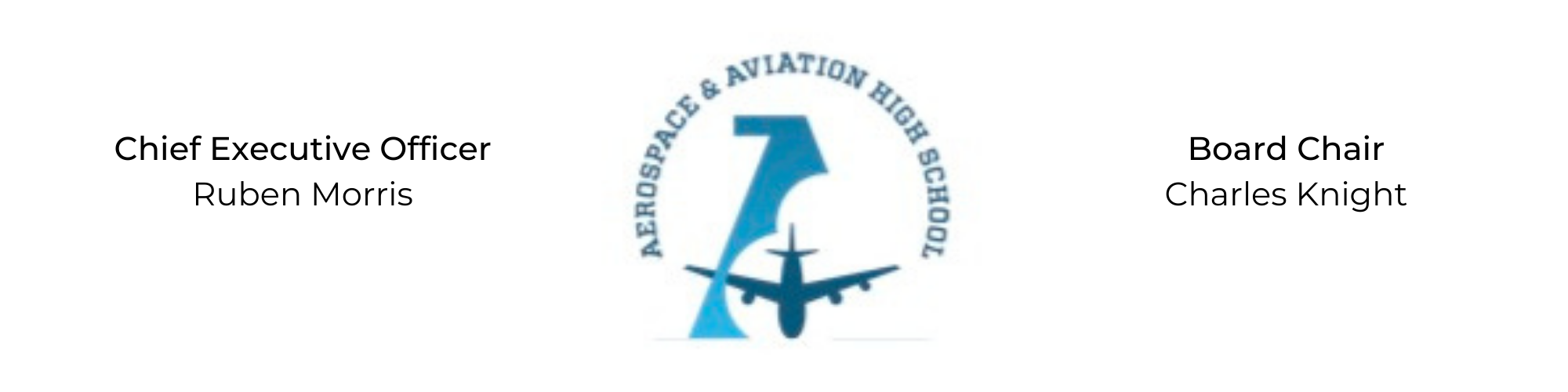 REGULAR MEETING OF THE BOARD OF DIRECTORSTuesday, August 23, 2022 3:30 PM MinutesCall to Order - Chair Knight	Charles Knight called the meeting to order at 3:41 PM.Roll Call & Establishment of QuorumLeadership and Board Members in attendance:  Auri Brown, Courtney French, Charles Knight, Ruben Morris, Luis Pineda, Tramayne Russell, Merrick Sims, Phaye Wilson, Jillian Fitts (Assistant to the Board)Guests:  ET Brown (Advisory Board), Scott Underwood, Russell Raney (CFO), Melanie Haynes (NSFA)Absent:	 Jeff Smith, R.J. Smith, Jeff Walker, and Tierra WrightAdoption of the AgendaAuri Brown motioned to approve the August 23rd agenda.  Phaye Wilson seconded and the motion carried. Adoption of the Minutes - July 19, 2022Courtney French motioned to approve the July 19, 2022 minutes.  Phaye Wilson seconded and the motion carried.  Financial Report		Russell Raney, CFO of New Schools for Alabama, presented the budgetConsent CalendarResolution 2022-11 - Resolution to approve the financial report.Resolutions for Consideration and Approval  2022-11 - Tramayne Russell motioned to approve the 2022-11 resolution to approve the financial report and was seconded by Merrick Sims. The motion passed.Old BusinessNo old business.New BusinessNo new business. AdjournmentPhaye Wilson motioned to adjourn, seconded by Courtney French.  The motion was carried and the meeting adjourned at 4:48 PM. Respectfully submitted, Jillian L. FittsApproved by:						Approved by:________________________________			_________________________________Board Chairman						Board Secretary